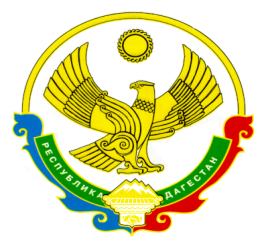 МИНИСТЕРСТВО ОБРАЗОВАНИЯ И НАУКИ РЕСПУБЛИКИ ДАГЕСТАН.Махачкала, ул.Даниялова, 32, тел.: (8722)67-18-48, e-mail: dagminobr@e-dag.ruМинистерство образования и науки Республики Дагестан направляет для сведения и использование в работе письмо руководителя Федеральной службы по надзору в сфере защиты прав потребителей и благополучия человека от 12.05.2020г. №02/9060-2020-24.Приложение: на 3 л. в 1экз.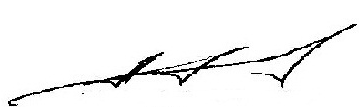  Первый заместитель министра                                                          Ш. АлиевИсп. Шабанова Людмила Юрьевна8 (8722) 678471№ 06-4071/01-18/20  от 15.05.2020г.на № 01-2-5886/20 от 12.05.2020г.№ 06-4071/01-18/20  от 15.05.2020г.на № 01-2-5886/20 от 12.05.2020г.Руководителям муниципальных органов управления образованием